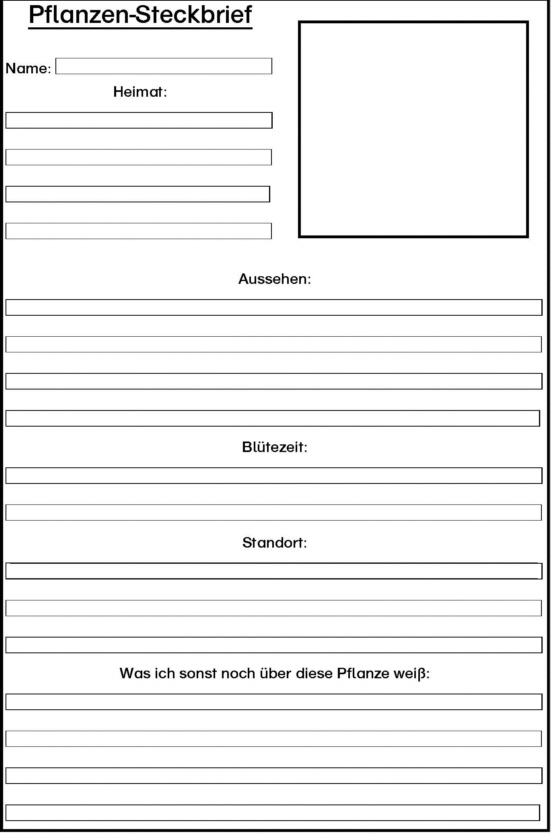 Quelle:Grafik: Copyright © 2007 Medienwerkstatt Mühlacker Verlagsgesellschaft mbHwww.grundschulmaterial.de